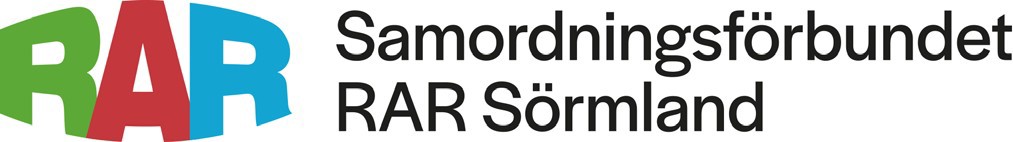 LägesrapportSkickas till Samordningsförbundet RAR var sjätte månadSAMORDNINGSFÖRBUNDET RAR SÖRMLANDkontakt@rarsormland.se • www.rarsormland.se	1Insatsens namn:Total tidsperiod för insatsen:Tidsperiod som rapporten avser:Lägesrapport nr:                    Av totalt antal som ska skickas till RAR:Beskriv det senaste halvårets aktiviteter kopplade till de beskrivna målen i ansökan:Beskriv eventuella avvikelser i förhållande till ansökan och orsaker till dem:För RAR:s budgetplanering är det viktigt att veta om alla pengar förbrukas eller inte, i de insatser vi finansierar.Ligger det ekonomiska utfallet i linje med budget, utifrån den tidsperiod som gått? Om inte ange varför:Hur många deltagare har ni haft sedan projektets start?Planerat antal	Faktiskt antalMän KvinnorKommentera könsfördelningen bland insatsens deltagare ut ett jämställdhetsperspektiv:Om det faktiska antalet ligger under det planerade antalet, vad beror det på?Beskriv kommande aktiviteter kopplat till målen:Beskriv kommande aktiviteter kopplat till målen:Om insatsen är individinriktad,Beskriv eventuella förändringar gällande deltagarnas försörjning och sysselsättning eller andra positiva resultat:Om insatsen är individinriktad,Beskriv eventuella förändringar gällande deltagarnas försörjning och sysselsättning eller andra positiva resultat:Beskriv hur insatsen ligger till i förhållande till planerad implementering:Beskriv hur insatsen ligger till i förhållande till planerad implementering:Underskrift ordförande i styrgrupp:Datum: